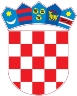 REPUBLIKA HRVATSKAKrapinsko-zagorska županijaUpravni odjel za prostorno uređenje, gradnju i zaštitu okolišaKrapina KLASA: UP/I-350-05/19-05/000273URBROJ: 2140/01-08/1-19-0004Krapina, 11.10.2019.Predmet:  	Javni poziv za uvid u spis predmetaIVAN RANOGAJEC, HR-49233 GORNJE JESENJE, BRDO JESENJSKO 16A - dostavlja se Pozivamo Vas na uvid u spis predmeta u postupku izdavanja rješenja o utvrđivanju građevne čestice zagrađevinu stambene namjene i građevinu  stambene namjene (pomoćna) - garaža, 3.b skupinena novoformiranoj građevnoj čestici od k.č. 1606/1 i 1606/2 k.o. Jesenje.Uvid u spis predmeta može se izvršiti dana  22.10.2019. godine u 09:00 sati, na lokaciji – Upravni odjel za prostorno uređenje, gradnju i zaštitu okoliša, Krapina, Magistratska 1. Pozivu se može odazvati stranka osobno ili putem svoga opunomoćenika, a na uvid treba donijeti dokaz o svojstvu stranke u postupku. Rješenje o utvrđivanju građevne čestice može se izdati i ako se stranka ne odazove ovom pozivu.Stranka koja se odazove pozivu nadležnoga upravnog tijela za uvid, dužna je dokazati da ima svojstvo stranke.VIŠA REFERENTICA ZA PROSTORNO UREĐENJE I GRADNJUMirjana Vidiček, ing.građ. 